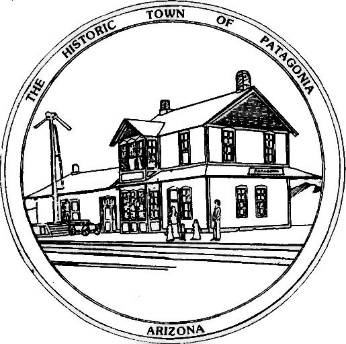 AGENDA ITEM REQUEST  AGENDA ITEM REQUESTS ARE TO BE TURNED IN TO TOWN HALL BY 5:00 P.M. 1 WEEK PRIOR TO THE REQUESTED COUNCIL MEETING DATE.                DATE: _______________________          TIME:  _____________________   I REQUEST THE FOLLOWING ITEM ON THE AGENDA FOR THE REGULAR/SPECIAL  COUNCIL MEETING TO BE HELD ON   _____________________________@_____P.M.        PLEASE STATE ITEM EXACTLY AS YOU WISH IT TO APPEAR ON THE AGENDA:          ____________________________________________________________________________         ____________________________________________________________________________         ____________________________________________________________________________         ____________________________________________________________________________         ____________________________________________________________________________         BACKGROUND: _______________________________________________________________         ____________________________________________________________________________         ____________________________________________________________________________         ____________________________________________________________________________         RECOMMENDED MOTION: ______________________________________________________         ____________________________________________________________________________         ____________________________________________________________________________         ____________________________________________________________________________         ___________________________         Contact Name/Phone Number          		  				             __________________________________							            Council Member Approval		